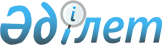 Об определении перечня должностей специалистов в области здравоохранения, социального обеспечения, образования, культуры, спорта и ветеринарии, являющихся гражданскими служащими и работающих в сельской местности
					
			Утративший силу
			
			
		
					Постановление Аральского районного акимата Кызылординской области от 18 января 2016 года N 7-қ. Зарегистрировано Департаментом юстиции Кызылординской области 22 февраля 2016 года N 5363. Утратило силу постановлением Аральского районного акимата Кызылординской области от 3 декабря 2019 года № 168-қ
      Сноска. Утратило силу постановлением Аральского районного акимата Кызылординской области от 03.12.2019 № 168-қ (вводится в действие со дня первого официального опубликования).

      В соответствии с пунктом 9 статьи 139 Трудового кодекса Республики Казахстан от 23 ноября 2015 года акимат Аральского района ПОСТАНОВЛЯЕТ:

      1. Определить перечень должностей специалистов в области здравоохранения, социального обеспечения, образования, культуры, спорта и ветеринарии, являющихся гражданскими служащими и работающих в сельской местности, согласно приложению к настоящему постановлению.

      2. Контроль за исполнением данного постановления возложить на заместителя акима района Утешова Р.

      3. Настоящее постановление вводится в действие со дня первого официального опубликования. Перечень должностей специалистов в области здравоохранения, социального обеспечения, образования, культуры, спорта и ветеринарии, являющихся гражданскими служащими и работающих в сельской местности
      1. Должности специалистов в области здравоохранения:

      1) руководитель отделения, службы, отдела государственного учреждения и государственного казенного предприятия районного значения;

      2) заведующий аптекой;

      3) специалисты (главные, старшие), в том числе: врачи всех специальностей, инженер всех специальностей, акушерка, зубной врач, зубной техник, статистик, медицинский лаборант, менеджер, провизор, специалист психолог, рентген лаборант, социальный работник, фармацевт, фельдшер.

      2. Должности специалистов в области социального обеспечения:

      1) заведующий отделением надомного обслуживания являющийся структурным подразделением организации районного значения;

      2) специалисты (главные, старшие), в том числе: социальный работник по уходу за престарелыми и инвалидами, специалист по социальной работе, консультант по социальной работе, социальный работник по оценке и определению потребности в специальных услуг;

      3) руководитель районного центра занятости населения;

      4) специалист структурного подразделения центра занятости.

      3. Должности специалистов в области образования:

      1) директор (начальник, заведующий) общеобразовательной, высшей технической школы, гимназии, колледжа, училища, комплекса школа-детский сад, специальной коррекционной организации и интернатных организаций всех типов и видов;

      2) заместитель директора (начальника) по научной, учебной, учебно-производственной, учебно-воспитательной, учебно-методической работе, информационным технологиям, воспитательной работе общеобразовательных школ, школ-интернатов и других организаций начального, основного среднего, общего среднего, технического и профессионального, послесреднего, дополнительного образования;

      3) специалисты (главные, старшие), в том числе: учителя всех специальностей, педагог-психолог, инструктор по физической культуре, непосредственно занимающийся учебно-производственной, учебно-воспитательной деятельностью, инструктор по труду, воспитатель, старший мастер, мастер производственного обучения, музыкальный руководитель, инструктор, инструктор-методист физкультурно-спортивных организаций, непосредственно занимающийся учебно-воспитательной деятельностью.

      4. Должности специалистов в области культуры:

      1) руководитель и заместитель руководителя государственного учреждения и казенного предприятия (за исключением заместителя руководителя по экономическим, финансовым и административно-хозяйственным вопросам);

      2) художественный руководитель, заведующий труппой, заведующий музыкальной частью, заведующий художественно-постановочной частью, заведующий библиотекой, заведующий складом;

      3) специалисты (главные, старшие): библиотекарь, редактор, режиссер, помощник режиссера, звукорежиссер, культорганизатор, методист, художник, хореограф, хранитель фондов, архивариус, экскурсовод. 

      5. Должности специалистов в области спорта:

      1) руководитель государственного учреждения и казенного предприятия, директор (заведующий) филиала);

      2) специалисты (главные, старшие): инструктор по физической культуре и спорту, инструктор-спортсмен, тренер-преподаватель по спорту, старший тренер-преподаватель по спорту.

      6. Должности специалистов в области ветеринарии:

      1) специалисты: ветеринарный врач, ветеринарный техник, ветеринарный фельдшер.
					© 2012. РГП на ПХВ «Институт законодательства и правовой информации Республики Казахстан» Министерства юстиции Республики Казахстан
				
      Исполняющий обязанности акима

      Аральского района

М. Оразбаев

      "Согласовано"

      Секретарь Аральского

      районного маслихата

      ___________ К. Данабай

      "18" 01 2016 год
Приложение к постановлению
акимата Аральского района
от "18" января 2016 года № 7-қ